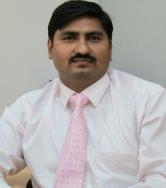 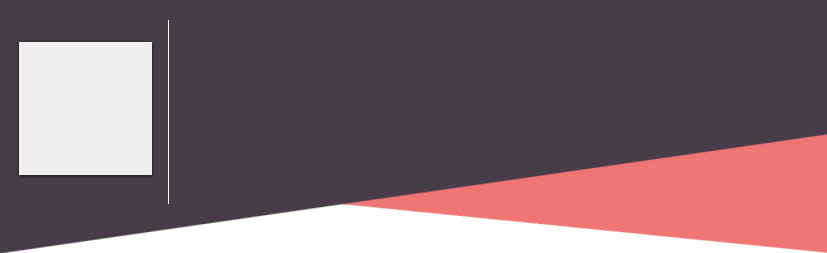 Profile Summary 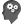 Dedicated, service-focused leader with an experience of over 14 years; currently associated with Motherson Auto Limited, Noida as AGM (Facilities); spearheading day-to-day operations of corporate tower facility spread across 20000 Sq. Meters including Maintenance, Housekeeping, and Utilities Management Versatile professional with experience in managing the spectrum of Property Management including Facilities Management and General Administration; expertise in service delivery in accordance with the maintenance strategy, contracted office services and soft facilities management services as per the defined standardsShowcased expertise in working on property up-gradation, property management, policy & procedure development and implementation, and adaptation of process standardsSkilled in administering facility management functions and negotiating with service providers for cost-effective solutions to ensure effective & seamless operations; providing high level administrative support including the management of Communication Instruments, Office Automation and Office AdministrationSuccessfully liaised and coordinated with different departments to ensure harmonious working environment and operational efficiency; managed overall forecasting, budgeting, distribution and consumption of resources Strong aptitude to master a situation quickly; highly knowledgeable in a wide variety of professional disciplines and expert at organizing & directing turnaround situations with commitmentNotable Accomplishments Across The CareerAt Motherson Auto Limited:Achieved reduction of INR 25 M in utility bills within 3 years duration through Energy Management Program (EMP)Lowered utility consumption and achieved consolidated energy saving of 15% in 3 years in corporate towerInitiated innovative water saving fixtures throughout site which reduced water consumption every year across groupSaved 3.7% OPEX of Corporate Office resulted in profitability of 22% in common area maintenec chargesFormulated Solar Panels on rooftops of production units with a group level saving of 4.5-5.5 % OPEX at PAN India locationResulted in net saving of 5% YoY OPEX with solar panels group level with total saving of INR 30 Millions in last 3 yearsAt PACL:Saved 5.8% OPEX of existing projects. Trunaround a loss making FM division into 2% profitable unitAt Siemens LLC:Saved OPEX AED 1.75 Million (rental cost) in 2 years; negotiated lease contracts of Abu Dhabi, saved 0.88 M AED annually to bottom line and 1.75 M AED within 2 yearsAt NAI, Qatar:Attained contract of 3 years for providing security to Ministry of Health (worth value of QR 9 Million)Led operation & maintenance of distribution substation equipment & other building equipment including ACB, VCB, DG SETS, HVAC Plant, RO Plant, and ETP PlantAt JLL, Gurgaon:Managed a luxurious property of 255 Villas spread across 25 acers with 108 resources and 0 escalations for whole duration at siteCore Competencies 
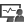 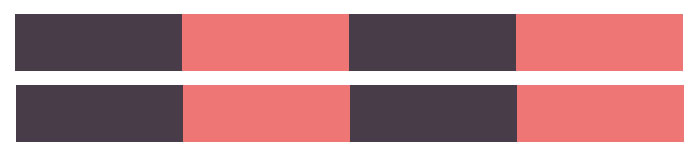  Soft Skills 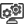 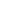 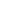 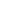 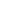 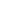 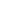 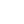 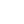 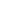 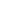 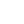 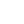  Knowledge Purview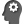 Stakeholder Management, Capital Planning & Cost Control, General Ledger Operations, Contingency Planning, Energy Management, Budgeting & Reporting, Tendering, Contract Management, Asset Management, Lease Management, Cost Savings Initiatives, Space Management, Training & Development, Market Analysis, Auditing and Commercial & Real Estate Leasing  Career Timeline (Recent 5)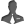 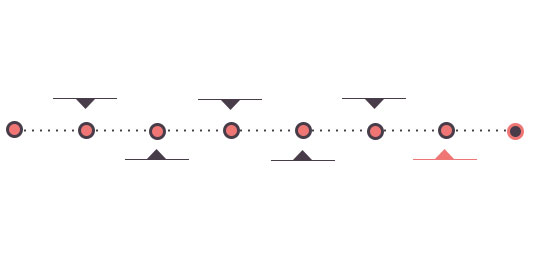  Organizational Experience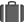 Since Oct’14 with Motherson Auto Limited, NoidaManaging 50 companies’ industrial units FM Services within NCR region & PAN India with area over 1 billion sq. feet.Growth Path:Oct’14 – Mar’18:		Senior ManagerApr’18 – Present:	Assistant General ManagerKey Result Areas: Managing schedules, leading daily operational activities with 650 employees, working on capital planning, monthly reporting, emergency management, service contracts negotiation and administrationPreparing monthly variance reporting for operations & project budgets, negotiating contracts with in-house clients; supervising maintenance crew, developing preventive & quality assurance program for all mechanical, civil, architectural functions including air conditioner & emergency backup systemCreating & tracking purchase orders, coding invoices and inputting payable database, managing enhancement of building & equipment life cycle along with critical equipment maintenance with 0 breakdown time Reviewing AMC & Compliance Tracker, tracking PPM activities with root cause of breakdown, providing trainings to team members, performing regular site audits for PAN India properties for regular rectification & improvementsDeveloping annual budget for better cost control & management of OPEX; participating in Trade Shows, Infra, GACS, GBIC - LEED & other FM ConferenceSpearheading all spheres of property & facility management services of corporate real estate office spaces/propertiesLeading multi-functional team, driving exceptional performance initiatives for continous performance & service standards improvement, and cost reductionEscalating and preventing safety or environmental hazards or incidents and working on OES responsibilities in alignment with organizational goals and generating business profitabilityPerforming administration/facility management functions including operations & maintenance, housekeeping, purchase, asset management and preventive maintenanceCreating & sustaining a dynamic environment that fosters development opportunities and motivates high performance amongst team members and initiating R&R programmesProviding strategic leadership focused on value delivery, system reliability, efficiency/cost control, training, budget/project planning and resource management Ensuring all back-end operational processes are managed in terms of TAT, accuracy, frequency & compliance leading to seamless service deliveryPerforming site audits at PAN India level for manufacturing units and developing end-to-end cost effective solutions for skill utilisation of in-house team strength & capabilities Previous ExperienceNov’13 – Sep’14 with PACL Limited, New Delhi as Senior Manager – FacilitiesMay’13 – Oct’13 with Integrated Facility Management, Bahrain as Operations Manager – FacilitiesJun’11 – Mar’13 with Siemens LLC, Abu Dhabi, UAE as Facility Manager / Location ManagerDec’10 – May’11 with Jones Lang LaSalle, Gurgaon as Property Manager (Tatvam Villas Site)Dec’08 – Nov’10 with NAI Qatar, Doha, Qatar as Asset ManagerJun’06 – Nov’08 with Vipul Facility Management Ltd., Gurgaon as Assistant Manager - FacilitiesNov’04 – Jun’06 with Ajay Machine & Tools, New Delhi as Site Engineer Academic Details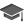 B.E. (Electrical) from H.C.E., Sonipat (Maharishi Dayanand University, Rohtak, Haryana) with 65% in 2006Diploma (Electrical) from G.T.B.P.I., Vasant Vihar (Board of Technical Education, New Delhi) with 69% in 2003 Personal Details
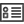 Date of Birth:			4th July 1982Languages Known:		English and HindiAddress:			House No. 218, Bharthal, Dwarka Sector-26, Delhi – 110077, India